KontaktKita RegenbogenAnsprechpartner:Petra BiallasLohweg 2a90596 SchwanstettenTelefon:     09170 1742Fax:           09170 942979Email: kita.regenbogen.schwand@elkb.deHomepage: www.schwand-evangelisch.deTrägerEvangelische Kirchengemeinde SchwandAnsprechpartner:	            	 Pfarrer Hermann ThomaNürnbergerstraße 8 90596 Schwanstetten Telefon:      09170 1358Fax:            09170 2583Mail: pfarramt.schwand@elkb.de Homepage: www.schwand-evangelisch.deGeschäftsführer Dietmar HermannEvangelisches Kirchengemeindeamt SchwabachÖffnungszeiten 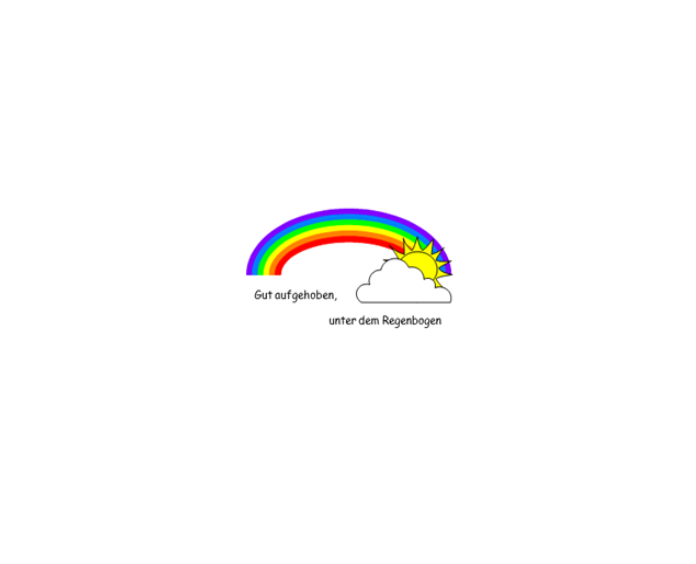 Montag				07:00 – 16:30Dienstag				07:00 – 16:30 Mittwoch				07:00 – 16:30Donnerstag				07:00 – 16:30Freitag 				07:00 – 16:00